bldLst (Build List)This element specifies the list of graphic elements to build. This refers to how the different sub-shapes or sub-components of a object are displayed. The different objects that can have build properties are text, diagrams, and charts. [Example:  Consider animating a pie chart but based on category as shown below: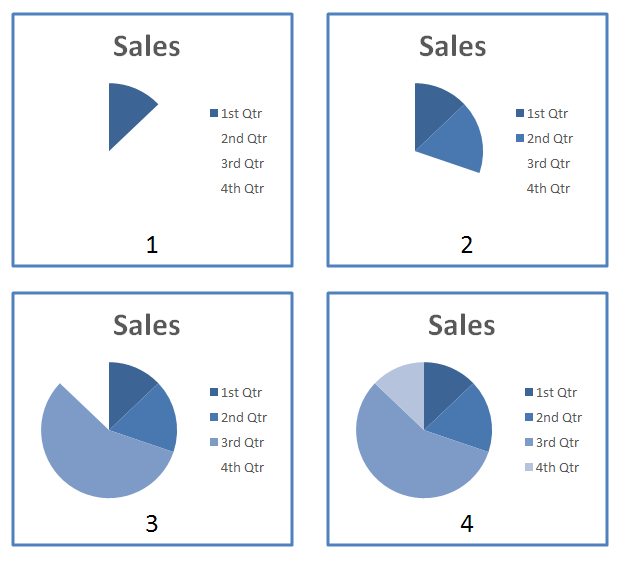 The <bldList> element should be used as follows:<p:bldLst>  <p:bldGraphic spid="1" grpId="0">    <p:bldSub>      <a:bldChart bld="category"/>    </p:bldSub>  </p:bldGraphic></p:bldLst>End example]The following XML Schema fragment defines the contents of this element:<complexType name="CT_BuildList">	<choice minOccurs="1" maxOccurs="unbounded">	<element name="bldP" type="CT_TLBuildParagraph"/>	<element name="bldDgm" type="CT_TLBuildDiagram"/>	<element name="bldOleChart" type="CT_TLOleBuildChart"/>	<element name="bldGraphic" type="CT_TLGraphicalObjectBuild"/>	</choice></complexType>Parent Elementstiming (§)Child ElementsSubclausebldDgm (Build Diagram)§bldGraphic (Build Graphics)§bldOleChart (Build Embedded Chart)§bldP (Build Paragraph)§